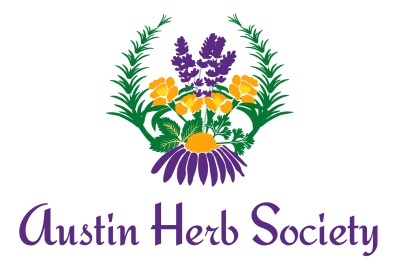 Sponsor Membership Application Form01 June 2021 through 31 May 2022: $75.00  Renewing Sponsor		  New SponsorName of Business:   Address:     City:    State:    Zip:    Phone:  Website:  Contact Name:  Email (required):  Business description or tagline to be included in the sponsor list on our website (Max 25 words): Please check your interests.  We will follow-up throughout the year.	 Present program at member meeting	 Host a field trip	 Members-only shopping days, coupons, etc.	 Free table at the December monthly meeting  Discounts for AHS membersShare your ideas or feedback:  NOTE: If also an active member of AHS, please complete a Membership Application FormQuestions?  Contact Suzanne Cockreham, 512-971-8222, Email: slcockreham@yahoo.com. . . . . . . . . . . . . . . . . . . . . . . . . . . . . . . . . . . . . . . . . . . . . . . . . . . . . . . . . . . . . . . . . . . . . . . . . . . . . . . . . . . . . Complete this form electronically and Email to slcockreham@yahoo.com.  Mail a check payable to “Austin Herb Society” to:Suzanne Cockreham2907 Silverleaf Dr.Austin TX 78757. . . . . . . . . . . . . . . . . . . . . . . . . . . . . . . . . . . . . . . . . . . . . . . . . . . . . . . . . . . . . . . . . . . . . . . . . . . . . . . . . . . . . For AHS Use:  Credit  Cash  Check #______ Check date ____ _ Amt ______ Date Rcvd ______ To Treas. _____ Picture requested                 Picture Rcvd________In CC                Notice to Officers/Chairs ________                  